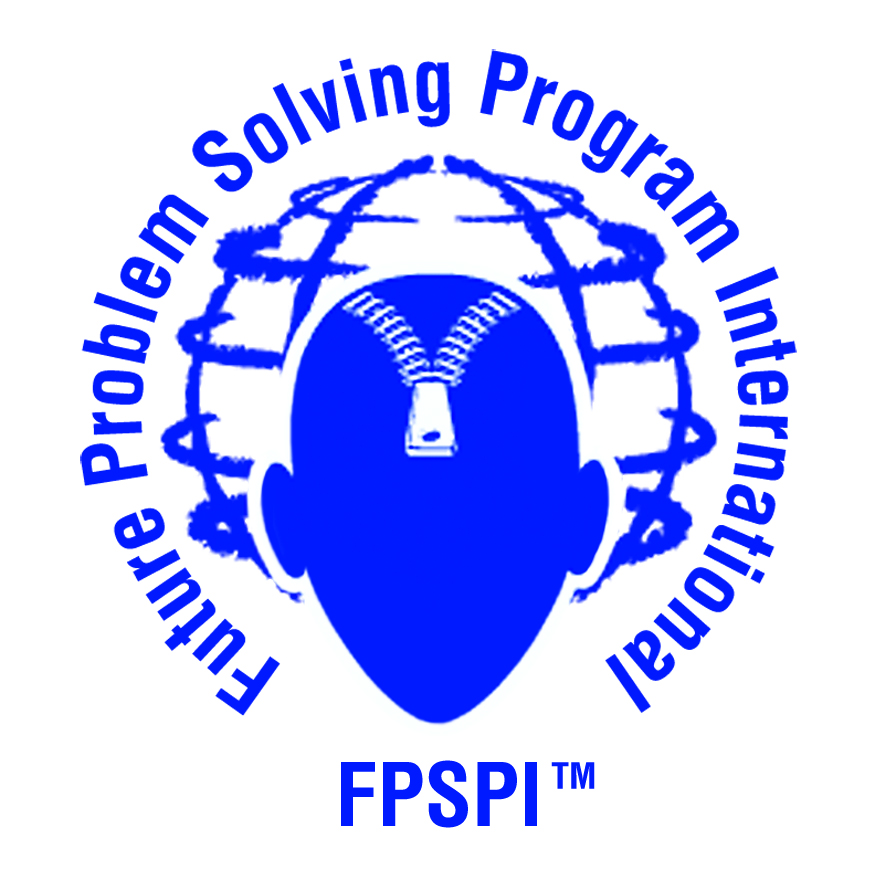 Submit one form for each coach. Register only one school per form. E-mail this form to sandyhortonFPS@bellsouth.net 		WEBSITE: www.nc-fps.orgMake registration checks out to NC FPS and mail to the following address:Sandy Horton, Affiliate Director, NC FPS8133 NC 181Newland, NC 28657	School and Home InformationSchool and Home InformationSchool and Home InformationSchool and Home InformationSchool and Home InformationSchool and Home InformationSchool and Home InformationSchool and Home InformationSchool and Home InformationCoach & School	                   Coach	                   Coach	                   CoachSchoolSchoolSchoolSchoolSchoolCountyMailing Address for evaluated booklets:Street AddressStreet AddressStreet AddressStreet AddressStreet AddressStreet AddressCityCityCityStateStateState    Zip Code    Zip CodeSchool Phone:(         )(         )Home Phone: Home Phone: (      )(      )(      )(      )Coach’s homeE-mail:School E-mail if Teacher Coach:Coach’s home addressStreet Address                                 Street Address                                 Street Address                                 Street Address                                 Street Address                                 Street Address                                 Street Address                                 Street Address                                   City:                                                                                                                    City:                                                                                                                    City:                                                                                                                  StateStateStateZip Code:Zip Code:School Address (if different from mailing address)Street AddressStreet AddressStreet AddressStreet AddressStreet AddressStreet AddressStreet AddressStreet AddressCityCityCityState                State                Zip CodeZip CodeZip CodeDivision (Indicate number of teams [up to four students per team] you are registering in each division):Division (Indicate number of teams [up to four students per team] you are registering in each division):Division (Indicate number of teams [up to four students per team] you are registering in each division):Division (Indicate number of teams [up to four students per team] you are registering in each division):Division (Indicate number of teams [up to four students per team] you are registering in each division):Division (Indicate number of teams [up to four students per team] you are registering in each division):Division (Indicate number of teams [up to four students per team] you are registering in each division):Division (Indicate number of teams [up to four students per team] you are registering in each division):Division (Indicate number of teams [up to four students per team] you are registering in each division):Junior team(s)                                                             (Grades 4-6)                                                            (Grades 4-6)Middle team(s) (Grades 7-9)(Grades 7-9)Senior Team(s) (Grades 10-12)(Grades 10-12)TOTAL # OF TEAMS:TOTAL COST @ $120 per TEAM$$Registration for new teams closes February 2, 2013Registration for new teams closes February 2, 2013Registration for new teams closes February 2, 2013Registration for new teams closes February 2, 2013Registration for new teams closes February 2, 2013Registration for new teams closes February 2, 2013Registration for new teams closes February 2, 2013Registration for new teams closes February 2, 2013Registration for new teams closes February 2, 2013Complete this form and e-mail to NC FPS Affiliate Director Complete this form and e-mail to NC FPS Affiliate Director Complete this form and e-mail to NC FPS Affiliate Director Complete this form and e-mail to NC FPS Affiliate Director Complete this form and e-mail to NC FPS Affiliate Director Complete this form and e-mail to NC FPS Affiliate Director Complete this form and e-mail to NC FPS Affiliate Director Complete this form and e-mail to NC FPS Affiliate Director Complete this form and e-mail to NC FPS Affiliate Director 